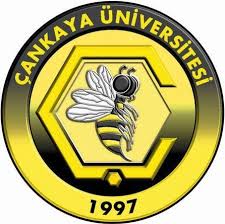 ÇANKAYA UNIVERSITYFaculty of Science and LettersDepartment of English Language and Literature2019-2020 Academic Year – Spring SemesterELL 234 Survey of English Literature II (303 – 06)Course SyllabusLecturer: Özge Üstündağ Güvenç, PhD.Course Hours: Wednesday 11:20-12:10 + Thursday 13:20-14:10 / 14:20-15:10Classroom: Wednesday RA 01 – Thursday RA 06Office Hours: Friday 10:00-12:00e-mail: ozgeguvenc@cankaya.edu.trCourse DescriptionContinuing the trajectory of ELL 233, this survey course looks at selected texts of English literature from the 18th century to the present. Topics may range from discussions of literary styles, genres, movements and periods, to contemporaneous artistic, philosophical and scientific, historical and cultural developments. The broader aim of the course is to provide students with a sense of the relations between form and content, influence and intertextuality, and texts and contexts, which shape a literary historical tradition.Requirements As the course aims to discuss various aspects of 18th, 19th, and 20th-century English Literature in its socio-cultural, intellectual and political contexts, course activities will be based on analyzing literary, artistic and philosophical works. Therefore, for each class, students are expected to:1. Read the assigned text(s) for that week2. Bring the text with them, ready to discuss it in class3. Bring pen, pencil and paper to be able to take notes4. Actively involve in class activities and discussions5. Turn off their mobile phones during class6. Attend all classes. (The students who do not attend the classes regularly may fail the course with NA grade and have to repeat the course. The absenteeism limit for this course is 9 hours.)Course Material Abrams, M. H., et al., eds. The Norton Anthology of English Literature. 6th ed. Vol. 2. 	New York: Norton, 1993.The photocopy of the course handouts will be available in the photocopy room. Course Objectives To discuss various aspects of 18th, 19th, and 20th-century English Literature in its socio-cultural, intellectual and political contexts. To learn about the influence of culture and society by way of literary and artistic works.Learning OutcomesGain a well-established background information upon the periods from the 18th century to the 20th century.Discuss literary, artistic and philosophical works.Weekly Schedule*** 18 May – 3 June (Final Examinations)*** 19 May 2020 – Tuesday (The Commemoration of Atatürk, Youth and Sports Day) (1 day holiday)*** 23-26 May 2020 – Ramadan Feast (3,5 days holiday) HAVE A GOOD SEMESTER Assessment ToolQuantityPercentageMidterm Examination 125 %Final Examination 1% 30In-class Participation% 5Quiz44x10 = 40 %WeekContentReminderWeek 110-14 Feb. Introduction to the courseIntroduction to the Restoration and the 18th CenturyWeek 217-21 Feb. 2020 Jonathan Swift, “A Modest Proposal”Week 324-28 Feb.Alexander Pope, “An Essay on Man” : Epistle 1Introduction to the Romantic PeriodQuiz I (The Restoration and the 18th century)Week 42-6 MarchWilliam Blake, Songs of Innocence: “The Lamb”, “The Chimney Sweeper”; Songs of Experience: “The Tyger”,  “The Chimney Sweeper”Week 59-13 MarchWilliam Wordsworth, “I Wandered Lonely as a Cloud”, “My Heart Leaps Up”, “The Tables Turned”, “The World is Too Much with Us”Week 616-20 MarchSamuel Taylor Coleridge, “Work Without Hope” Percy Bysshe Shelley, “Mutability”John Keats, “La Belle Dame sans Merci: A Ballad”Quiz II (Romantic Period)Week 723-27 MarchIntroduction to the Victorian PeriodCharles Darwin, The Descent of Man: “Natural Selection and Sexual Selection” Florence Nightingale, Cassandra: “Nothing to Do”Week 830 March-3 AprilMIDTERM WEEKWeek 9 6-10 AprilAlfred, Lord Tennyson, “The Woman’s Cause is Man’s”, “Crossing the Bar” Robert Browning, “Porphyria’s Lover”Week 1013-17 April Elizabeth Barret Browning “Sonnets from the Portuguese” (Sonnet 14 - 43)Mathew Arnold, “Dover Beach”Christina Rossetti, “In an Artist’s Studio”Week 1120-24 AprilQuiz III (Victorian Period)23 April - ThursdayNational Sovereignty and Children’s Day ( 1 day holiday) Week 1227 April-1 MayIntroduction to the 20th CenturyThomas Hardy, “The Darkling Thrush” “The Convergence of the Twain”1 May – FridayLabor and Solidarity Day(1 day holiday)Week 134-8 MayWilliam Butler Yeats, “The Second Coming”“The Lake of Isle of Innis free”Dylan Thomas, “Poem in October”Week 1411-15 MaySeamus Heaney, “Digging” Quiz IV (20th century)18 May – 3 JuneFINAL EXAM WEEKS